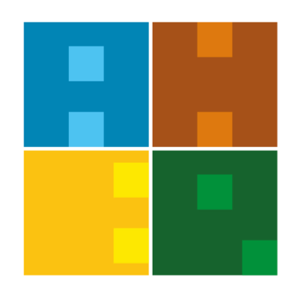 KURUMSAL MALİ DURUM VE BEKLENTİLER RAPORUNUN HAZIRLANMASI İŞ AKIŞIBelge No:İA-İDM-001KURUMSAL MALİ DURUM VE BEKLENTİLER RAPORUNUN HAZIRLANMASI İŞ AKIŞIİlk Yayın Tarihi:27.06.2019KURUMSAL MALİ DURUM VE BEKLENTİLER RAPORUNUN HAZIRLANMASI İŞ AKIŞIGüncelleme Tarihi:KURUMSAL MALİ DURUM VE BEKLENTİLER RAPORUNUN HAZIRLANMASI İŞ AKIŞIGüncelleme No:KURUMSAL MALİ DURUM VE BEKLENTİLER RAPORUNUN HAZIRLANMASI İŞ AKIŞISayfa:1KURUMSAL MALİ DURUM VE BEKLENTİLER RAPORUNUN HAZIRLANMASI İŞ AKIŞIToplam Sayfa:1İş Akışı AdımlarıSorumluİlgiliDokümanlar	İşlem SonuMaliye BakanlığıMali İşler birimiSMMMGenel Sekreter5018 Sayılı Kanun-Muhasebe ve Bütçe Verileri- Kurumsal Mali Durum ve Beklentiler Raporu-Yazı-Başkanlığımız Web Sayfası